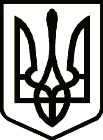 УкраїнаЧЕРНІГІВСЬКА РАЙОННА ДЕРЖАВНА АДМІНІСТРАЦІЯЧЕРНІГІВСЬКОЇ  ОБЛАСТІРОЗПОРЯДЖЕННЯПро затвердження технічної документаціїіз землеустрою щодо складання документу,що посвідчує право власності на земельнуділянку та про передачу земельної ділянкиу власність для ведення особистого 	селянського господарства	Розглянувши заяву громадянина …………………., технічну документацію із землеустрою щодо складання документу, що посвідчує право власності на земельну ділянку для ведення особистого селянського господарства  громадянина …………………. на території …………………. Чернігівського району Чернігівської області, керуючись статтями 17, 33, 116, 118, 121, 125, 126, пунктами 1, 12 розділу Х Перехідних положень Земельного кодексу України:1. Затвердити «Технічну документацію із землеустрою щодо складання документів, що посвідчують право власності на земельну ділянку                              гр. …………………. загальною площею 0,1000 га, в тому числі: для ведення особистого селянського господарства 0,1000 га із земель сільськогосподарського призначення …………………., Чернігівського району, Чернігівської області».2. Передати у власність громадянину …………………. земельну ділянку сільськогосподарського призначення площею 0,1000 га ріллі за рахунок земель запасу для ведення особистого селянського господарства  на території …………………. Чернігівського району Чернігівської області за умови:- використання земельної ділянки за цільовим призначенням;- додержання вимог законодавства про охорону довкілля;- не порушення прав землекористувачів суміжних земельних ділянок.3. Громадянину …………………. звернутись з заявою до управління Держкомзему у Чернігівському районі Чернігівської області для забезпечення державної реєстрації та видачі державного акта на право власності на земельну ділянку згідно ст.ст. 15, 16 Закону України “Про державну реєстрацію речових прав на нерухоме майно та їхобмежень”.	4. Зміни, зазначені в технічній документації із землеустрою, підлягають внесенню у відповідну земельно-облікову документацію управлінням Держкомзему у Чернігівському районі Чернігівської області у встановленому законом порядку.5. Контроль за виконанням розпорядження покласти на першого заступника голови райдержадміністрації Ганжу М.М.Голова  районноїдержавної адміністрації                                                                     М.В. КудрикРозпорядження подає:Управління Держкомзему у Чернігівському районі Чернігівської областіВ.о. начальника управлінняДержкомзему                                                                                      І.В. СуботськийПогоджено:Перший заступник головирайдержадміністрації	                         М.М. ГанжаКерівник апаратурайдержадміністрації	                  В.П. БешунНачальник юридичного відділута пороботі зі зверненнями громадянапарату райдержадміністрації                                                                О.О. СинькоРозпорядження надіслати:Управлінню Держкомзему у Чернігівськомурайоні Чернігівської області	                    1 примірникУлянівській сільській раді	              1 примірник22 жовтня2012 рокум. Чернігів			№691